В рамках первого кейса, состоящего из набора мини-кейсов (34 ч.), учащиеся исследуют существующие модели устройств виртуальной реальности, выявляют ключевые параметры, а затем выполняют проектную задачу – конструируют собственное VR-устройство. Дети исследуют VR-контроллеры и обобщают возможные принципы управления системами виртуальной реальности. Сравнивают различные типы управления и делают выводы о том, что необходимо для «обмана» мозга и погружения в другой мир.Дети смогут собрать собственную модель VR-гарнитуры: спроектировать, собрать нужные элементы, а затем протестировать самостоятельно разработанное устройство. Далее обучающиеся эскизируют и моделируют VR-устройство, с устраненными недостатками, выявленными в ходе пользовательского тестирования. После формирования основных понятий виртуальной реальности, получении навыков работы с VR-оборудованием во втором кейсе (34 ч) учащиеся переходят к рассмотрению понятий дополненной и смешанной реальности, разбирают их основные отличия от виртуальной. Создают собственное AR-приложение (по желанию команды – VR-приложение), отрабатывая навыки работы с необходимым в дальнейшем программным обеспечением, навыки дизайн-проектирования и дизайн-аналитики.Учащиеся научатся работать с крупнейшими репозиториями бесплатных трехмерных моделей, смогут минимально адаптировать модели, имеющиеся в свободном доступе, под свои нужды. Начинается знакомство со структурой интерфейса программы для 3D-моделирования (по усмотрению педагога 3Ds Max, Blender 3D, Maya), основными командами. Вводятся понятия «полигональность» и «текстура».Марина Ракова и др.: Учимся шевелить мозгами; ФНФРО 2019; 142 сШпаргалка по дизайн мышлению; ФНФРО 2019; 25 сШпаргалка по рефлексии; ФНФРО 2019; 13 сКузнецова И.А.: Разработка VR/AR приложений; ФНФРО 2019; 20 сАдриан Шонесси «Как стать дизайнером, не продав душу дьяволу» / ПитерАлан Купер «Об интерфейсе. Основы проектирования взаимодействия»Джеф Раскин «Интерфейс: новые направления в проектировании компьютерных систем»Жанна Лидтка, Тим Огилви «Думай как дизайнер. Дизайн-мышление для менеджеров» / Манн, Иванов и ФерберМайкл Джанда «Сожги свое портфолио! То, чему не учат в дизайнерских школах» / ПитерФил Кливер «Чему вас не научат в дизайн-школе» / Рипол КлассикBjarki Hallgrimsson «Prototyping and Modelmaking for Product Design (Portfolio Skills)» / Paperback 2012Jennifer Hudson «Process 2nd Edition: 50 Product Designs from Concept to Manufacture» Jim Lesko «Industrial Design: Materials and Manufacturing Guide»Kevin Henry «Drawing for Product Designers (Portfolio Skills: Product Design)» / Paperback 2012Koos Eissen, Roselien Steur «Sketching: Drawing Techniques for Product Designers» / Hardcover 2009Kurt Hanks, Larry Belliston «Rapid Viz: A New Method for the Rapid Visualization of Ideas»Rob Thompson «Prototyping and Low-Volume Production (The Manufacturing Guides)»Rob Thompson «Product and Furniture Design (The Manufacturing Guides)»Rob Thompson, Martin Thompson « Sustainable Materials, Processes and Production (The Manufacturing Guides)»Susan Weinschenk «100 Things Every Designer Needs to Know About People (Voices That Matter)»Мэннинг, Батфилд-Эддисон: Unity для разработчика. Мобильные мультиплатформенные игры; Питер 2018; 304 сКрис Андерсон: TED TALKS. Слова меняют мир. Первое официальное руководство по публичным выступлениям; Бомбора 2019; 288 сОливер Кемпкенс: Дизайн-мышление. Все инструменты в одной книге; Бомбора 2019; 224 с.Томич, Ригли, Бортвик: Придумай. Сделай. Сломай. Повтори. Настольная книга приёмов и инструментов дизайн-мышления; Манн, Иванов и Фербер 2019; 208 сСергей Ларкович: Unity на практике. Создаем 3D-игры и 3D-миры; Наука и техника 2019; 279 сХорхе Паласиос: Unity 5.x. Программирование искусственного интеллекта в играх; ДМК-пресс 2017; 272 сАлан Торн: Искусство создания сценариев в Unity; ДМК-пресс 2019; 360 сДжозеф Хокинг: Unity в действии. Мультиплатформенная разработка на C#; Питер 2018; 352 сАлан Торн: Основы анимации в Unity; ДМК-пресс 2019; 176 сДжереми Бонд: Unity и C#. Геймдев от идеи до реализации; Питер 2019; 928 сХелен Папагианнис: Дополненная реальность. Все, что вы хотели узнать о технологии будущего; Бомбора 2019; 288 сМихаил Маров: 3ds max. Реальная анимация и виртуальная реальность; Питер 2005; 415 сДмитрий Зиновьев: Основы проектирования в Autodesk Inventor 2016; ДМК-пресс 2017; 256 сДжонатан Линовес: Виртуальная реальность в Unity; ДМК-пресс 2016; 316 сРид, Кригел, Вандезанд: Autodesk Revit Architecture. Начальный курс. Официальный учебный курс Autodesk; ДМК-пресс 2017; 328 сПратик Джоши: Искусственный интеллект с примерами на Python. Создание приложений искусственного интеллекта; Вильямс 2019; 448 сМайкл Брайтман: SketchUp для архитекторов; ДМК-пресс 2020; 602 сДжефф Сазерленд: Scrum. Революционный метод управления проектами; Манн, Иванов и Фербер 2019; 272 сКуксон, Даулингсок, Крамплер: Разработка игр на Unreal Engine 4 за 24 часа; Бомбора 2019; 528 сДжейми Леви: UX-стратегия. Чего хотят пользователи и как им это дать; Питер 2017; 304 сГринберг, Бакстон, Карпендэйл: UX-дизайн. Идея - эскиз – воплощение; Питер 2014; 272 сДмитрий Хворостов: 3D Studio Max + VRay. Проектирование дизайна среды. Учебное пособие; ИНФРА-М 2019; 270 сМитч Маккефри: Unreal Engine VR для разработчиков; Бомбора 2019; 256 сАлександр Горелик: самоучитель самоучитель 3Ds Max 2018; БХВ-Петербург 2018; 522 сОльга Миловская: 3Ds Max 2018 и 2019. Дизайн интерьеров и архитектуры; Питер 2018; 416 сЭрик Кеплер: Введение в ZBrush 4; ДМК-пресс 2014; 769 сВ.Т. Тозик, О.Б. Ушакова: Самоучитель SketchUp; БХВ-Петербург 2015; 188 сКиан Би Нг: Цифровые эффекты в Maya. Создание и анимация; ДМК-пресс 2019; 360 сОчки виртуальной реальности – патент 2018г по МПК; https://patenton.ru/patent/RU2673104C2https://cyberleninka.ru/article/n/virtualnaya-realnost-1 - понятие виртуальная реальностьhttps://augmentedreality.by/news/ar-books/ - книги будущегоhttp://www.quivervision.com/ - раскраски с дополненной реальностьюhttps://holographica.space/aboutНовостной портал о новинках индустрии технологий дополненной и виртуальной реальности.  http://bevirtual.ru/Новостной портал о новинках индустрии технологий виртуальной реальностиhttps://vrgeek.ru/Новостной портал о технологиях виртуальной и дополненной реальности с форумом, каталогом компаний и игр. Интервью и эксклюзивные материалыhttp://www.virtualreality24.ru/Новостной портал о новинках индустрии технологий виртуальной реальности, разбитый на категорииhttps://habr.comНовостной портал, посвященный IT-индустрии и интернет экономике. https://hi-news.ru/tag/virtualnaya-realnostНовостной портал, посвященный IT-индустрии. Есть раздел с новостями технологий виртуальной реальностиhttp://3d-vr.ru/Магазин виртуальной реальности. Есть новости индустрии, обзоры и статьиhttp://vrbe.ru/Новостной портал о новинках индустрии технологий дополненной и виртуальной реальности с подразделами и форумом.http://www.vrability.ru/Российский проект, использующий виртуальную реальность для мотивации людей с инвалидностью к большей активности в реальной жизни.https://hightech.fmНовостной портал о науке и различных технологиях, http://www.vrfavs.com/Каталог различных VR ресурсов и компаний на английском языкеhttps://www.behance.net/Портал, в котором собрано множество различных дизайн-проектовБлок 1. Кейс 1.1 Сборка собственной VR-гарнитуры15Дизайн устройства1Блок 2. Кейс 1.2. Трехмерное моделирование «идеального» VR-устройства17Блок 3. 2.1. Получение навыков полигонального моделирования и знаний о программных средах для сборки VR/AR-приложений17Тестирование существующих AR-приложений, определение принципов работы технологии.1Интерфейс 3D-редактора для создания полигональной 3D-модели (на усмотрение педагога – Blender 3D, 3Ds Max и др.)1Работа в 3D-редакторе: разбор функционала и отработка базовых навыков5Обзор и работа с бесплатными репозиториями полигональных 3D-моделей2Функционал платформ для разработки VR/AR-приложений11Блок 4. 2.2. Разработка собственного приложения с дополненной реальностью (по желанию команды – c виртуальной реальностью)17Деление на команды, предварительное распределение ролей1Предпроектное исследование1Распределение ролей в команде, определение цели и задач работы каждого 1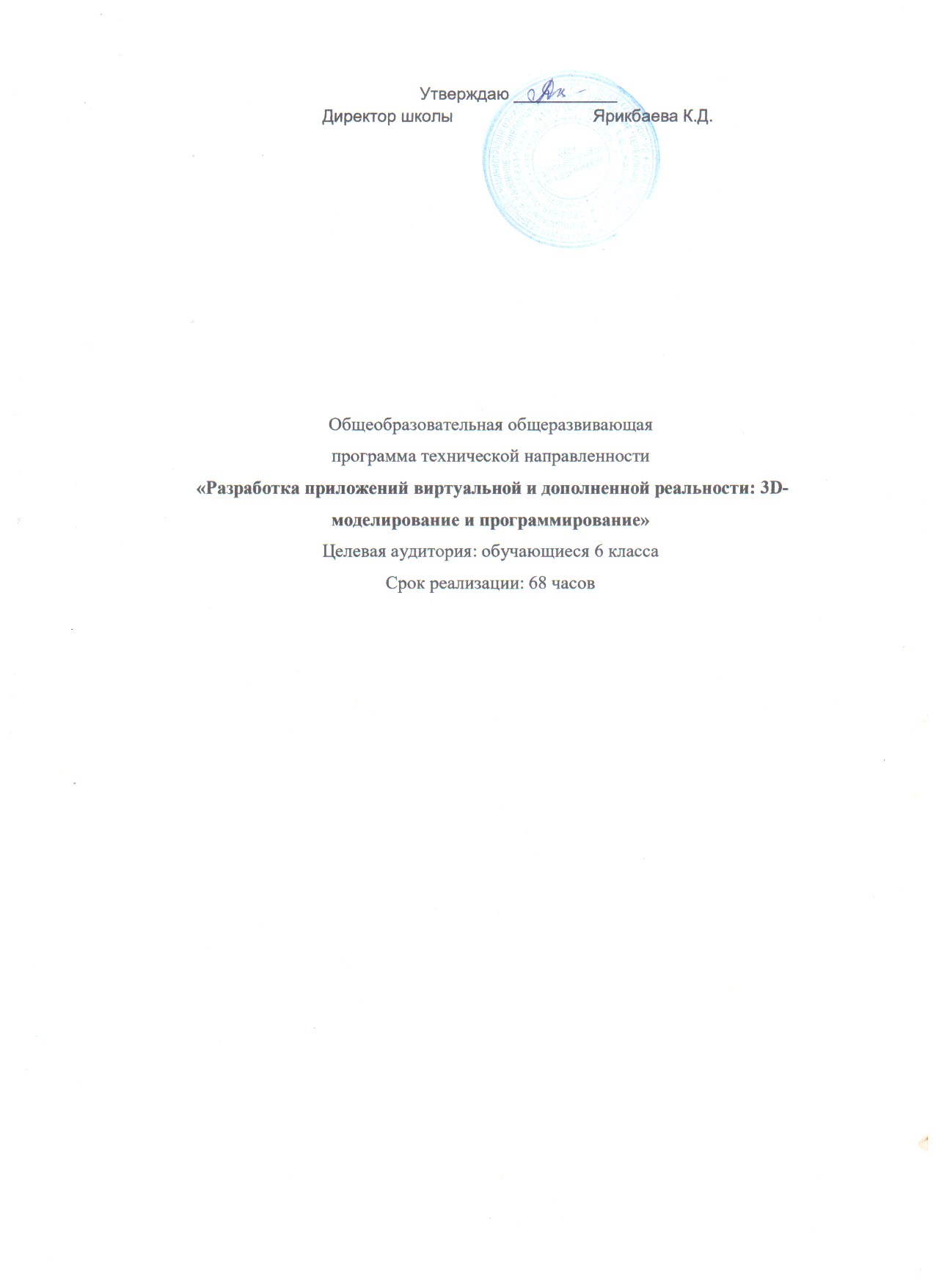 